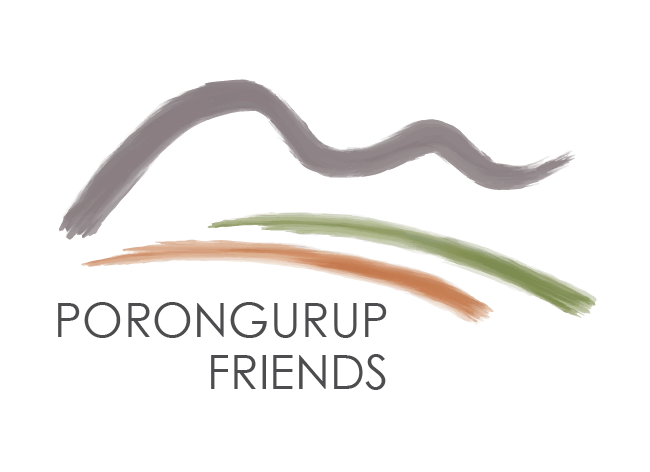 
  APPLICATION FOR MEMBERSHIP    Name ____________________________________________________________________________________________   Name ____________________________________________________________________________________________   Address      ________________________________________________________________________________________   Postal address (if applicable) ______________________________________________________________________   Email address______________________________________________________________________________________   Email address______________________________________________________________________________________   Phone   _______________________________       mobile    _______________________________________________      Phone   _______________________________       mobile    _______________________________________________      Annual membership:    Individual:  $10.00    - Family:  $20.00 (including children under 18 yrs)                                   An invoice will be sent to you after the application has been processed.   I/we agree to abide by Models Rules/Constitution of the Friends of the Porongurup Range Inc    Signature of applicant_____________________________________________ date____________________________    Signature of applicant ___________________________________________   date____________________________  ____________________________________________________________________________________________________________________________________________________________________________________________________________________   For office use only    Two existing members of FOPR to complete section below:     I, _______________________,  as a Member of the Friends of the Porongurup Range, Inc. nominate                                               the applicant/s for membership of the Association.    Signature of Member    _____________________________________         date_________________________                                               Signature of seconder   _____________________________________        date_________________________     Please return this form to Friends of the Porongurup Range, P O Box 514, Mt Barker WA 6324 or    Email:  friends@porongurup.org.au